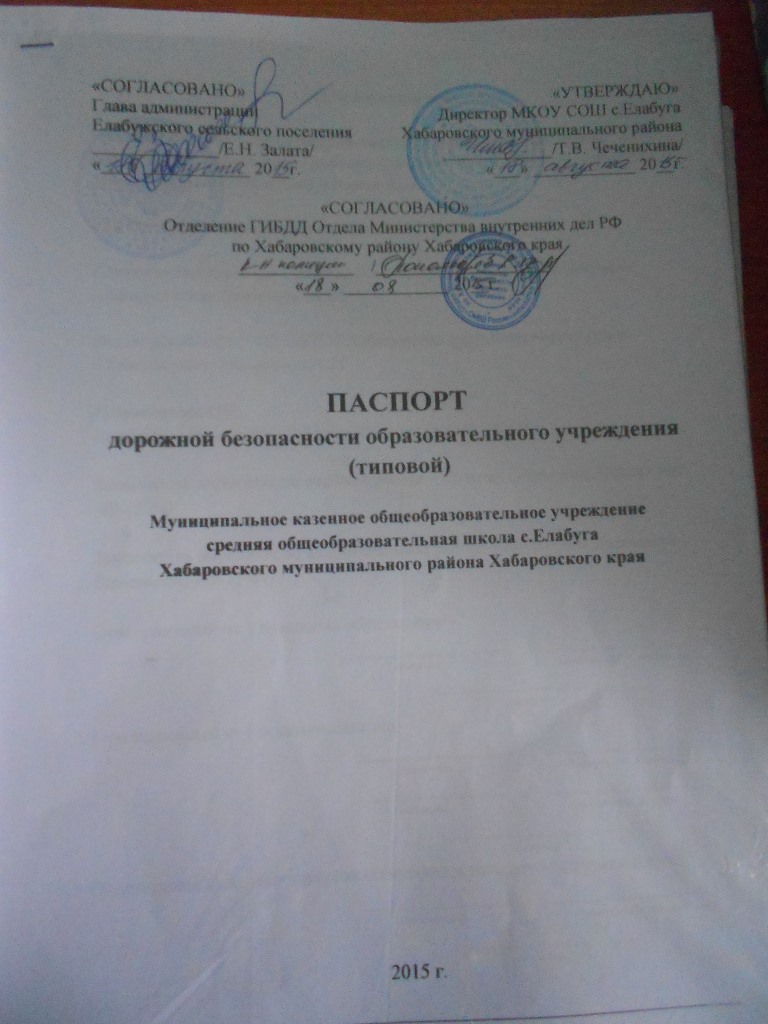 Общие сведенияНаименование ОУ - Муниципальное казенное общеобразовательное  учреждение  средняя общеобразовательная школа с.Елабуга  Хабаровского муниципального района Хабаровского края.Тип ОУ – средняя общеобразовательная школаЮридический адрес ОУ – 680527 Хабаровский край Хабаровский район с.Елабуга улица Центральная 22Фактический адрес ОУ - 680527 Хабаровский край Хабаровский район с.Елабуга улица Центральная 22Руководители ОУ:Директор – Чеченихина Татьяна Викторовна (49-15-44)Заместитель директора по учебной работе – Волкова Екатерина Григорьевна (49-15-44)Заместитель директора по воспитательной работе – Вершинина Анастасия Витальевна (49-15-44)Ответственный от Управления образования – ________________         ________________              (должность)                                            (фамилия, имя, отчество)                  ____________________                                                          (телефон)Ответственный от Госавтоинспекции –________________         ________________              (должность)                                            (фамилия, имя, отчество)________________         ________________              (должность)                                            (фамилия, имя, отчество)                  ____________________                                                          (телефон)Ответственный за  мероприятия по профилактике детского травматизма:________________         ________________              (должность)                                            (фамилия, имя, отчество)                  ____________________                                                          (телефон)Количество учащихся – 45 человекНаличие уголка по БДД – на 2 этаже здания ОУ.Наличие класса по БДД – нетНаличие автогородка (площадки) по БДД – нетНаличие автобуса в ОУ – нетВремя занятий в ОУ:1-я смена – 8.30 – 14.05 ч.2-я смена – нетВнеклассные занятия – 15.00 – 19.00 ч.Телефоны оперативных служб:СодержаниеПлан-схема ОУРайон расположения ОУ, пути движения транспортных средств и учащихся.Организация дорожного движения в непосредственной близости от образовательного учреждения с размещением соответствующих технических средств, маршруты движения детей и расположение парковочных мест.Пути движения транспортных средств к местам разгрузки/погрузки и рекомендуемых безопасных путей передвижения детей по территории образовательного учреждения.ПриложенияI. План-схема ОУ.План-схема района расположения ОУ, пути движения транспортных средств и учеников                         - проезжая часть                          - тротуар                                                        - жилая застройка                           - движение транспортных средств                     - движение учащихся в (из) образовательное учреждение           - автобусная остановкаСхема организации дорожного движения в непосредственной близости от образовательного учреждения с размещением соответствующих технических средств, маршруты движения детей и расположение парковочных мест                   Ограждение образовательного учреждения	Направление движения транспортного потока          Направление движения детейПути движения транспортных средств к местам разрузки/погрузки и рекомендуемые пути передвижения детей по территории образовательного учреждения	- въезд/выезд грузовых транспортных средств                     - движение грузовых транспортных средств по территории образовательного учреждения.                     - движение детей и подростков на территории образовательного учреждения                     - место разгрузки/погрузки Приложение №1Уголок по ПДД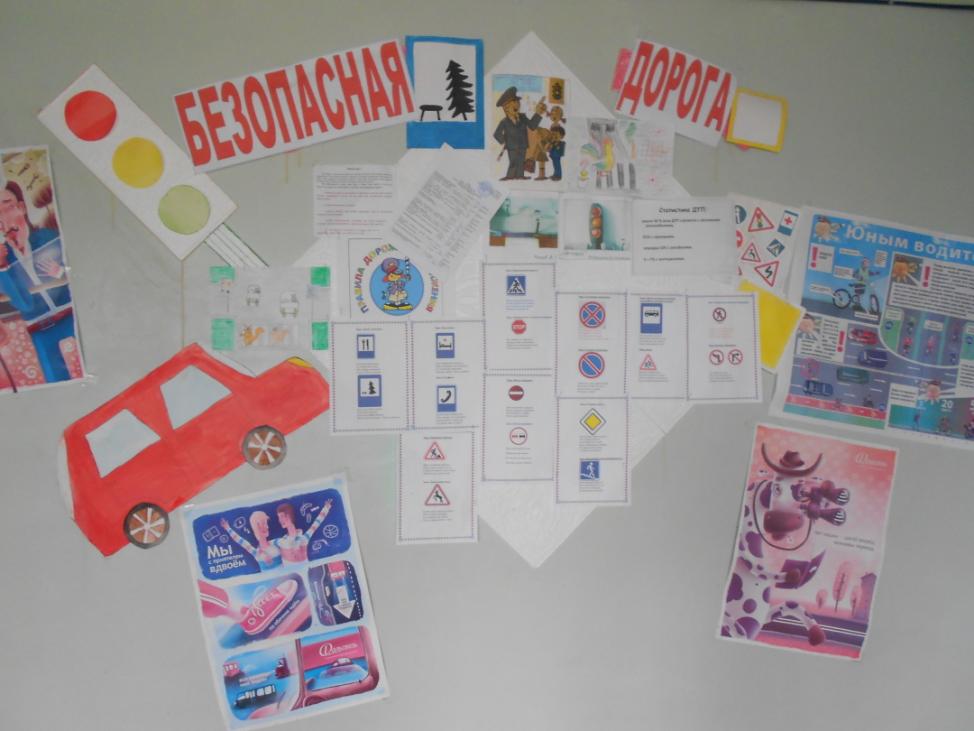 Приложение №2Пешеходный переход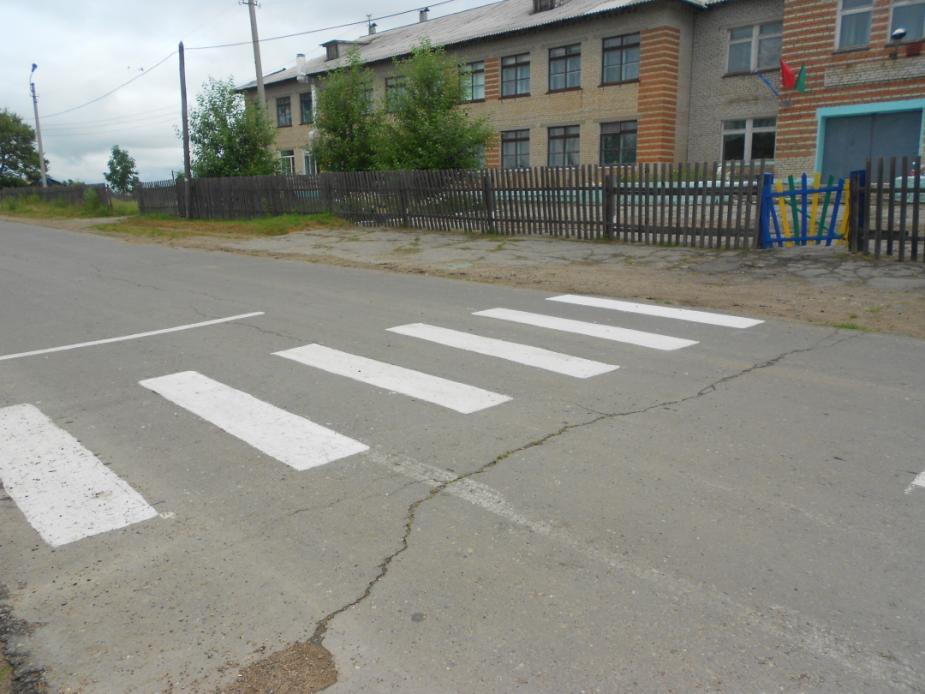 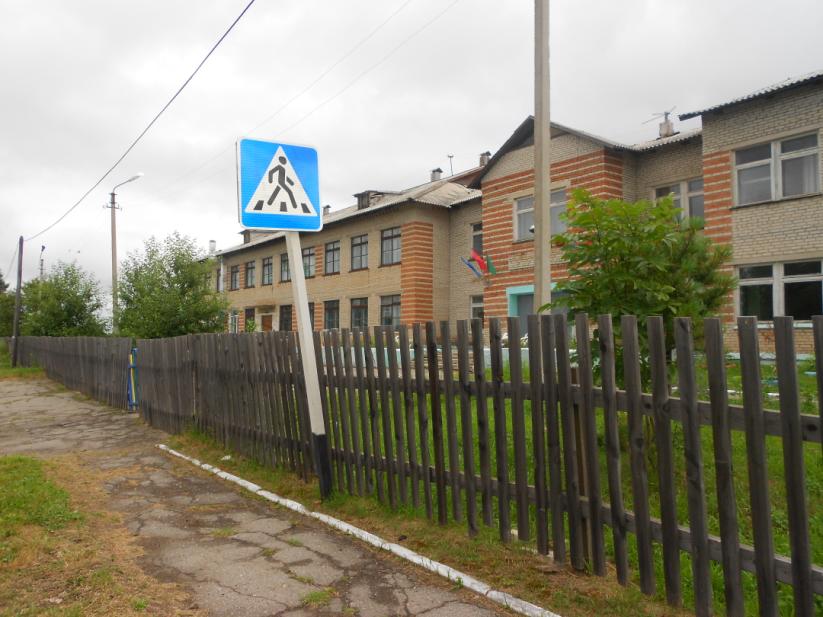 Приложение №3Въезд для грузового транспорта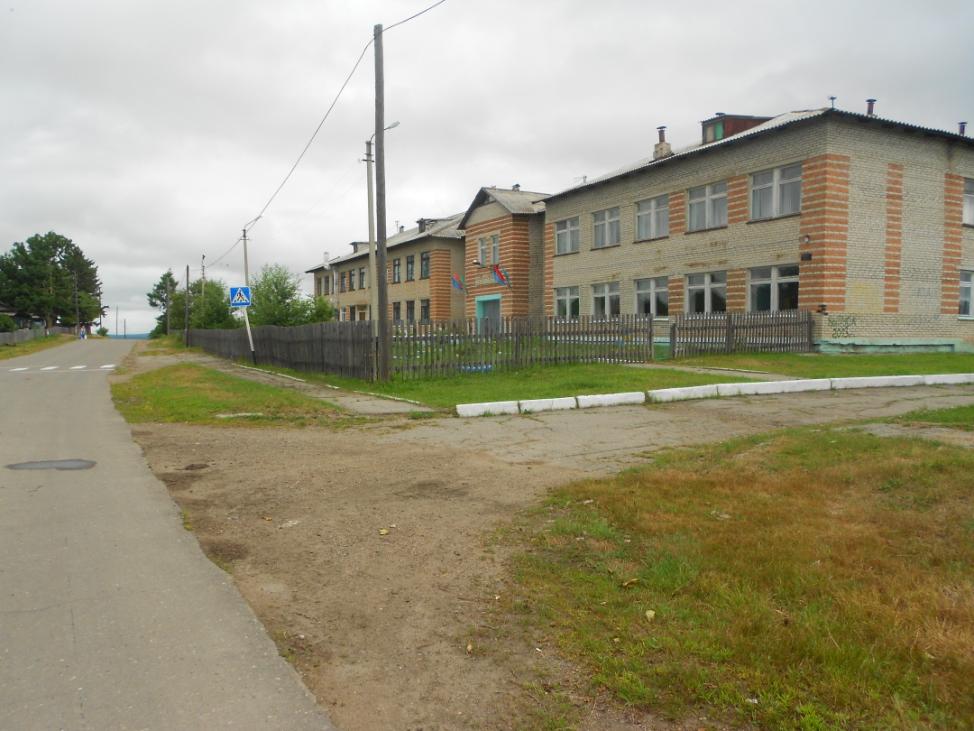 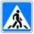 